Pielikums Nr.3Jaunvītiņi, Alojas pagasts, kadastra apzīmējums 6627 002 0288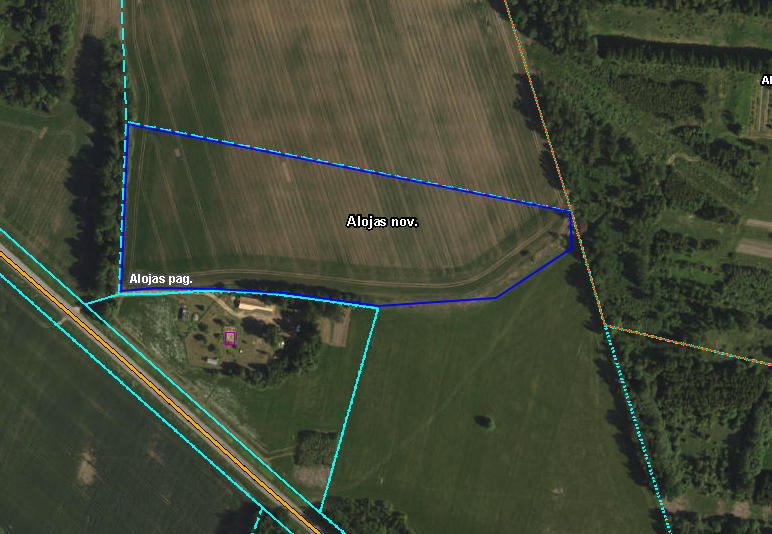 Iznomājamā zemes vienības daļa